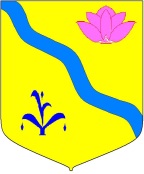 ДУМА КИРОВСКОГО МУНИЦИПАЛЬНОГО РАЙОНАР Е Ш Е Н И Е27.02.2020                               пгт. Кировский                                                 № 621Руководствуясь статьей 17 Устава Кировского муниципального района, Дума Кировского муниципального районаР Е Ш И Л А:1. Принять решение ««О внесении изменений в решение Думы Кировского муниципального района от 26.03.2015 №172-НПА Положение «Об организации  ритуальных услуг и содержании мест захоронения на территории сельских поселений Кировского муниципального района. 2. Направить принятое решение главе Кировского муниципального района - главе администрации Кировского муниципального района для подписания и обнародования.3. Контроль за исполнением настоящего решения возложить на постоянную комиссию по социально-экономической политике Думы Кировского муниципального района.4. Настоящее решение вступает в силу со дня его подписания. Председатель Думы 				                                   М.Ю. Хуторной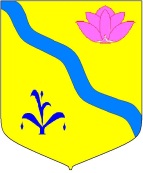 ДУМА КИРОВСКОГО МУНИЦИПАЛЬНОГО РАЙОНАР Е Ш Е Н И Е27.02.2020                                      пгт. Кировский                                № 225- НПА1.Внести в решение Думы Кировского муниципального района  от 26.03.2015 №172-НПА «Положение «Об организации  ритуальных услуг и содержании мест захоронения на территории сельских поселений Кировского муниципального района» следующие изменения:Пункт 2.2 изложить в следующей редакции:	2.2. Ритуальные услуги на территориях сельских поселений Кировского  муниципального района могут предоставляться структурным подразделением администрации Кировского  муниципального района или хозяйствующими субъектами -  юридическими    лицами   или   индивидуальными предпринимателями, зарегистрированными   в    установленном законом порядке.	Административно-распорядительные полномочия, включающие выдачу разрешений на захоронение, отвод участков для захоронения, учетно-регистрационную работу, осуществление контрольных и  иных полномочий, связанных с выполнением этой функции, выполняются администрациями соответствующих сельских поселений, в соответствии с заключенными Соглашениями.1.Настоящее решение вступает в силу со дня его официального опубликования. Глава Кировского муниципального района                                            И.И.ВотяковО принятии решения Думы Кировского муниципального района «О внесении изменений в решение Думы Кировского муниципального района от 26.03.2015 №172-НПА Положение «Об организации  ритуальных услуг и содержании мест захоронения на территории сельских поселений Кировского муниципального района» 